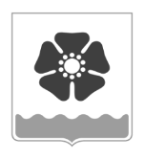 Городской Совет депутатовмуниципального образования «Северодвинск»(Совет депутатов Северодвинска)седьмого созываРЕШЕНИЕО внесении изменений в решение Совета депутатов Северодвинска «О реализацииинициативных проектовна территории муниципального образования «Северодвинск»В соответствии со статьями 74 и 86 Бюджетного кодекса Российской Федерации, статьей 26.1 Федерального закона от 06.10.2003 № 131-ФЗ «Об общих принципах организации местного самоуправления в Российской Федерации», Приказом Министерства финансов Российской Федерации от 15.12.2020 № 1101 «Об утверждении Методических рекомендаций по планированию расходов бюджетов субъектов Российской Федерации (местных бюджетов) в целях реализации инициативных проектов», областным законом от 02.11.2020 № 330-20-ОЗ «О внесении изменений в областной закон «О реализации государственных полномочий Архангельской области в сфере правового регулирования организации и осуществления местного самоуправления», Уставом городского округа Архангельской области «Северодвинск», в целях совершенствования механизма реализации на территории муниципального образования «Северодвинск» инициативных проектов Совет депутатов Северодвинска РЕШИЛ:1.  Внести в решение Совета депутатов Северодвинска от 16.12.2020 № 307                   «О реализации инициативных проектов на территории муниципального образования «Северодвинск» (в редакции от 22.06.2023) следующие изменения:1.1. В Порядке определения части территории муниципального образования «Северодвинск», на которой могут реализовываться инициативные проекты, исключить подпункт б пункта 8.1.2. В Порядке выдвижения, внесения, обсуждения, рассмотрения инициативных проектов на территории муниципального образования «Северодвинск»:1.2.1. Раздел 2 изложить в следующей редакции:«2. Порядок внесения инициативного проекта2.1. Администрация Северодвинска размещает информационное сообщение о проведении отбора инициативных проектов (далее – информационное сообщение) на своем официальном сайте в информационно-телекоммуникационной сети «Интернет».Информационное сообщение должно содержать следующую информацию:1) наименование, почтовый адрес, контактный телефон организатора отбора;2) дату и время начала и окончания приема документов, указанных в пункте 5.1 настоящего Порядка; 3) порядок приема документов, указанных в пункте 5.1 настоящего Порядка;4) требования к представляемым для участия в отборе инициативным проектам в соответствии с пунктом 2.3 настоящего Порядка.2.2. Инициаторами инициативного проекта (далее – инициаторы проекта) вправе выступать:1) инициативная группа численностью не менее десяти граждан, достигших шестнадцатилетнего возраста и проживающих на территории Северодвинска; 2) органы территориального общественного самоуправления, осуществляющие свою деятельность на территории Северодвинска; 3) старосты сельских населенных пунктов, входящих в границы Северодвинска;4) социально ориентированные некоммерческие организации, осуществляющие свою деятельность на территории Северодвинска;5) юридические лица, индивидуальные предприниматели, общественные организации, осуществляющие свою деятельность на территории Северодвинска.2.3. Предлагаемый к реализации инициативный проект должен предусматривать мероприятие (комплекс взаимосвязанных мероприятий), имеющее приоритетное значение для жителей Северодвинска или его части, по решению вопросов местного значения или иных вопросов, право решения которых предоставлено органам местного самоуправления. Инициативный проект должен содержать следующие сведения:1) описание проблемы, решение которой имеет приоритетное значение для жителей Северодвинска или его части; 2) обоснование предложений по решению указанной проблемы;3) описание ожидаемого результата (ожидаемых результатов) реализации инициативного проекта; 4) предварительный расчет необходимых расходов на реализацию инициативного проекта; 5) планируемые сроки реализации инициативного проекта; 6) сведения о планируемом (возможном) финансовом, имущественном и (или) трудовом участии заинтересованных лиц в реализации данного проекта;7) указание на объем средств местного бюджета в случае необходимости использования этих средств в реализации инициативного проекта, за исключением планируемого объема инициативных платежей;8) указание на территорию Северодвинска, в границах которой будет реализовываться инициативный проект, определенную постановлением Администрации Северодвинска в соответствии с Порядком определения части территории муниципального образования «Северодвинск», на которой могут реализовываться инициативные проекты;9) фотоматериалы о текущем состоянии территории, на которой планируется реализация инициативного проекта;10) сопроводительное письмо за подписью уполномоченного представителя инициаторов проекта, указанных в пункте 2.2 настоящего Порядка, с описью представленных документов и указанием электронного адреса, почтового адреса, с целью информирования Администрацией Северодвинска инициаторов проекта о рассмотрении инициативного проекта.Типовая форма описания инициативного проекта приводится в приложении № 1 к настоящему Порядку (далее – форма описания проекта).2.4. Инициаторы проекта вправе внести в текущем финансовом году инициативный проект с целью реализации его в очередном финансовом году.»;1.2.2. Абзац пятый пункта 3.7 изложить в следующей редакции:«Стоимость проекта определяется в соответствии с подпунктом 4 пункта 2.3 настоящего Порядка.».1.2.3. Абзац первый пункта 3.11 изложить в следующей редакции:«3.11. Инициаторы проекта представляют участникам собрания граждан инициативные проекты (форму описания проекта), включая сведения, указанные в пункте 2.3 настоящего Порядка.».1.2.4. Раздел 4 изложить в следующей редакции:«4. Порядок выявления мнения граждан по вопросу о поддержке инициативного проекта путем опроса граждан или сбора их подписей4.1. Выявление мнения граждан по вопросу о поддержке инициативного проекта может проводиться также путем опроса граждан или сбора их подписей. Выявление мнения граждан по вопросу о поддержке инициативного проекта путем опроса граждан осуществляется в соответствии с Положением об опросе граждан на территории муниципального образования «Северодвинск», утвержденным решением Совета депутатов Северодвинска от 28.09.2006 № 77.4.2. Сбор подписей граждан по вопросу о поддержке инициативного проекта осуществляется инициаторами проекта по форме подписного листа  согласно приложению № 4 к настоящему Порядку. В подписные листы вносятся подписи граждан, количество которых определено пунктом 3.7 настоящего Порядка.4.3. Гражданам обеспечивается ознакомление с инициативными проектами (формой описания проекта).4.4. Данные о гражданине в подписной лист вносятся собственноручно только рукописным способом, при этом использование карандашей не допускается.4.5. Подписной лист с подписями граждан должен быть заверен инициаторами проекта. В случае если инициатором проекта выступает инициативная группа, подписной лист заверяется любым из членов инициативной группы.4.6. Подписные листы направляются вместе с инициативными проектами (формой описания проекта) в Администрацию Северодвинска в порядке, предусмотренном разделом 2 настоящего Порядка.».1.2.5. Пункт 5.1 изложить в следующей редакции:«5.1. Инициаторы проекта в срок, указанный в информационном сообщении, направляют в Администрацию Северодвинска информацию об инициативном проекте, включающую сведения, перечисленные в пункте 2.3 настоящего Порядка, а также:1) описание проекта по типовой форме согласно приложению № 1 к настоящему Порядку;2) расчет и обоснование предполагаемой стоимости инициативного проекта и (или) разработанную проектно-сметную документацию;3) презентационные материалы в случае их наличия;4)  протокол собрания граждан, подписной лист о поддержке инициативного проекта жителями Северодвинска согласно приложениям № 2, 4 к настоящему Порядку и (или) результаты опроса граждан».1.2.6. Пункт 5.2 исключить.1.2.7. Пункт 5.3 изложить в следующей редакции:«5.3. Сведения, предусмотренные пунктом 5.1 настоящего Порядка, направляются инициаторами проекта в Администрацию Северодвинска лично, посредством почтового отправления либо в электронном виде на адрес электронной почты Администрации Северодвинска office@adm.severodvinsk.ru (далее – электронная почта). В последнем случае сведения, предусмотренные пунктом 5.1 настоящего Порядка, предоставляются в виде сканированных копий с оригинала в цветном отображении с разрешением не менее 400 dpi в формате PDF. Изображение должно быть четким, понятным, текст – разборчивым и читаемым.».1.2.8. Подпункт 1 пункта 5.4 изложить в следующей редакции:«1) о внесении инициативного проекта с указанием сведений, перечисленных в пункте 2.3 настоящего Порядка;».1.2.9. Пункт 6.2. изложить в следующей редакции:«6.2. Администрация Северодвинска рассматривает инициативный проект по типовой форме описания проекта, предусмотренной в приложении № 1 к настоящему Порядку, и прилагаемые к нему сведения, предусмотренные пунктом 2.3 настоящего Порядка, с учетом поступивших замечаний и предложений по инициативному проекту в течение 30 дней со дня внесения инициативного проекта в Администрацию Северодвинска.Для рассмотрения инициативного проекта Администрацией Северодвинска создается рабочая группа, порядок деятельности которой устанавливается распоряжением Администрации Северодвинска.».2. Настоящее решение вступает в силу после его официального опубликования.3. Опубликовать (обнародовать) настоящее решение в бюллетене нормативно-правовых актов муниципального образования «Северодвинск» «Вполне официально», разместить в сетевом издании «Вполне официально» (вполне-официально.рф) и на официальных интернет-сайтах Совета депутатов Северодвинска и Администрации Северодвинска.от21.09.2023№ 68ПредседательСовета депутатов Северодвинска_________________ М.А. СтарожиловГлава Северодвинска_______________________ И.В. Арсентьев